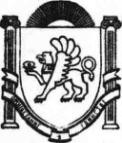 Белогорский районЗыбинский  сельский совет44- я сессия 1-го созываРЕШЕНИЕ                  27 апреля 2018 год   		         с. Зыбины                      			№  319О передаче осуществления части полномочий органам местногосамоуправления Белогорского района Республики КрымРуководствуясь частью 4 статьи 15 Федерального закона от 06.10.2003 № 131-ФЗ «Об общих принципах организации местного самоуправления в Российской Федерации», Градостроительным кодексом РФ, Бюджетным кодексом РФ, Уставом муниципального образования Зыбинское сельское поселение Белогорского района Республики Крым, утвержденного решением 3 сессии Зыбинского сельского совета Белогорского района Республики Крым 1-го созыва от 05.11.2014г. №14, Зыбинский сельский советРЕШИЛ:Дать согласие на передачу уполномоченному органу местного самоуправления Белогорского района Республики Крым части полномочий в области разработки программ комплексного развития систем коммунальной инфраструктуры поселений.Председателю Зыбинского сельского совета - Главе администрации Зыбинского сельского поселения Белогорского района Республики Крым заключить с уполномоченным органом местного самоуправления Белогорского района Республики Крым соглашение о передаче полномочий, указанных в пункте 1 настоящего решения.Настоящее Решение подлежит официальному обнародованию на официальном Портале Правительства Республики Крым на странице Белогорского муниципального района belogorskiy.rk.gov.ru в разделе – Муниципальные образования района, подраздел Зыбинское сельское поселение, на официальном сайте Зыбинского сельского поселения «зыбинское-сп.рф», а также на информационных стендах Зыбинского сельского совета.Решение вступает в силу с момента его официального обнародования.Контроль за исполнением настоящего решения оставляю за собой.Председатель Зыбинского сельского совета –Глава администрации Зыбинского сельского поселения                                                                  Т.А. Книжник